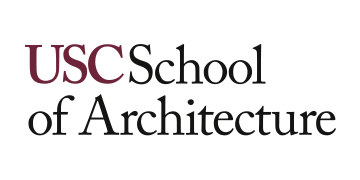 LAST UPDATED 04JAN22ARCH 585: Visual Storytelling and Entrepreneurship in Media (2.0 UNITS)A master class in online media making, distribution, and promotion to benefit architecture and design students who want to develop practical uses for visual storytelling. Semester: Spring 2022Grading Type: Letter Grade Lectures: Tuesdays, 12:30 PM – 2:20 PM Pacific TimeLecture Location: OnlineInstructor:  Lee SchneiderOffice: Will be meeting on ZoomOffice Hours: Send instructor an email or book your appointment at this link: https://calendly.com/redcup/usc-office-hoursContact Info: schn467@usc.eduhttps://arch.usc.edu/faculty/schneiderInstructor will try to respond to emails and notes on Blackboard within 24 hours Monday-Friday or on the Monday following a weekend or holiday break. Course DescriptionDesigners are storytellers. Each line we draw or model we build expresses intent. Historically, drawing has been the primary medium of expression in the communication of design ideas. Anyone can tell a story, but learning to tell an engaging, poignant story that generates real interest, enthusiasm, support and excitement is a vital tool in today’s fast-moving digital culture. This course helps the student understand how visual stories can serve as an active tool to critically explore, evaluate, and express design ideas. This course specifically stresses the instrumentality of online videos for communicating and thinking, and as a foundation for creative action.This master class in media making, distribution and promotion will benefit architecture and design students who want deeper and more practical uses for visual storytelling. In the first half of the course, the emphasis is on telling a visual story effectively. The second half is devoted to presentation and promotion, including crowdfunding. The emphasis throughout is always on the deep structure that is critical to creating an effective visual story, whether it is used to communicate design ideas, becomes part of a portfolio, pitch, or a resume. The core concept of this course is that architecture and design students are entering a profession that is increasingly entrepreneurial.The lines between design practice, marketing one’s work, maintaining an online presence, preparing an offline presentation, and receiving public and private support for design concepts have been blurred. Resumes and portfolios must be as effective on paper as they are online. Support for projects may come from architecture firms, from civic sources, from private benefactors, or crowdfunding.The core skill required to drive these entrepreneurial behaviors is storytelling. This class takes design storytelling methods and shows how to deploy them online. We will combine traditional methods of expression with current online technology to create unique and compelling visual stories.Part I (Sessions 1-9) Designing a Story Part II (Sessions 10-15) Promotion, Online Communities and CrowdfundingLearning ObjectivesTo explore new media frontiers for fresh ways to communicate and disseminate design concepts, process, and development as well as critical examinations of the built environment.  To sharpen visual literacy and strengthen visual communication skills in video format and to develop the ability to execute a narrative vision that can generate a human connection in the online world.  To develop a critical lens through which to engage visual culture, representation, and signification through visually based research methodologies.  To explore building an audience for creative work using an entrepreneurial approach that reinvents traditional concepts of marketing.CommunicationCommunications and collaboration are essential for design professionals working on any project. I want you to feel comfortable asking questions and giving feedback on this course, just as I, and your classmates, will be providing you with feedback on your assignments. If you have questions or comments, please speak with me directly after class or email me. Course StructureThe course is delivered online over 15 weeks. Each class meets over Zoom.  During our online class sessions, we open with a lecture and then break into small groups on Zoom to discuss the lecture and evaluate student work. Students may interact via chat during and after the lecture to ask questions or provide other input. Some class sessions will include a Q&A with a guest. The instructor will offer office hours online, via Zoom.Online FormatThis is an online course. All class materials will be recorded and transcribed. Recordings and transcripts will be made available to students asynchronously (at any time outside of class time). Students may listen to the lectures anytime since they are recorded but must participate in the online discussion group following lectures in real time. While in the synchronous part of class, students are encouraged to use video so that we can see each other, but the use of the video part of Zoom is not mandatory. This is a two-unit course, which means that we require 30 hours of class time (lectures and discussions) and 60 hours of homework (weekly assignments, readings, video project) over the course of the 15 sessions. Students should expect a total of 18 hours of faculty lectures and 12 hours of faculty-facilitated discussions.Online files (including new materials, assignments, completed assignments) will be updated every week. Students will be notified of new content in two ways: via email to his/her USC account, and via a Blackboard announcement. All class work (journals, videos, etc.) is due on a weekly cycle. All classes and discussions are recorded for later listening and watching. Zoom captures audio (the lecture or discussion) video (the slide deck), any videos played as examples, and the chat session during class. In this way, students have a complete experience of the course, even if they participate in some aspects of it asynchronously. We will also use OneDrive and Google Drive to store videos for critiques and sharing. Students will be required to participate on a regular basis and their participation will be monitored on our online webinar platform (Zoom) and also in Blackboard. We reserve the right to drop any student who does not participate in online activities for more than one week without contacting faculty.Course Requirements and Grades45% Class Assignments – (10) assignments each worth 5% of the course grade. Assignments consist of both written and filmed/video work15% Online Participation – synchronous discussions, viewing of weekly lectures 40% Final Project – a short form video to promote or present design work or to launch a crowdfunding campaign (video requirements, details, etc will be outlined in the Final Project handout, the project will be due on the last day of class)Required TextRichardson, Bailey, Get Together, Stripe Press, 2019Other Required ReadingRefer to Course Schedule for readings. Students are required to complete all required reading before each discussion session. Most readings will be posted on Blackboard. Refer to Course Schedule and Selected Bibliography.Description of AssignmentsI expect students to submit weekly assignments in a timely matter, and a final project, according to the schedule set forth by the instructor. The weekly assignments are designed to test the learning of that week’s particular lecture; some assignments involve recording video. The final project is designed to use all the lessons learned to create a short-form video for use online, and to prepare a promotion, build community, and a crowdfunding campaign around the video. See the Course Schedule for more detail. The Assignment Schedule is also posted on Blackboard. Written assignments have a one-week turnaround. Assignments are given on Tuesdays at the end of class and are due the following Tuesday. Video assignments have longer deadlines – see the Course Schedule for details. It is critical that you finish by the deadlines that have been set. Each assignment builds on the next. Written assignments may be turned in on Blackboard or via email. Video assignments may be posted to Google Drive, OneDrive, or Dropbox and the link posted to Blackboard. There are no make-ups on assignments. As the semester progresses, I may add assignments if I determine that other topics need to be covered. The instructor will comment on your assignments in Blackboard. We will also assess assignments together in class during our online discussion groups. Announcements and NewsAnnouncements and news about the course will be posted by the instructor in Blackboard.Course PoliciesAcademic IntegrityUnless otherwise specified, you are expected to complete all the work of the course yourself. Copying other people’s work or downloading digital files will result in no credit for the assignment and the potential for disciplinary action. AttendanceAs this is an online course, we have to work a little harder to connect with each other. Attending each “live” as it happens will help you get the most out of the course. You have the option of listening to the recordings later if you cannot attend a lecture as it happens. The University of Southern California recognizes the diversity of our community and the potential for conflicts involving academic activities and personal religious observation. The university provides a guide to such observances for reference and suggests that any concerns about lack of attendance or inability to participate fully in the course activity be fully aired at the start of the term. As a general principle, students should be excused from class for these events if properly documented and if provisions can be made to accommodate the absence and make up the lost work. Constraints on participation that conflict with adequate participation in the course and cannot be resolved to the satisfaction of the faculty and the students need to be identified prior to the drop/add date for registration. After the drop/add date, the University and the School of Architecture shall be the sole arbiter of what constitutes appropriate attendance and participation in a given course.Please contact the instructor by the end of the second week of class if you anticipate conflicts with religious holidays, including missing lectures, and ability to finish homework assignments on time, or other items that may hinder your work in classClassroom NormsSharing our work with others and opening ourselves to critique and peer feedback can be a vulnerable process. Tomorrow the expectations of professional work and firemen in our field to promote a respectful classroom environment we agree to the following.Do not interrupt when someone else is speakingCritique the work, not the personSupport critiques with evidence or speak from personal experienceAllow everyone to critique who wishes to speakKeep a positive tone when offering critique and responding to itExcept the critique and the positive spirit with which it is givenWhen on Zoom, have an appropriate background, preferably an image of you for non-video and a background image for you to use in video mode.Course EvaluationStudents will have an opportunity to submit comments on the mid-semester evaluation form and the standard USC course evaluation survey at the end of the semester. Please feel free to contact the instructor at any time with questions or concerns. Course Schedule: Weekly BreakdownRequired level of technology and technical competenceSuccessful students in the course will have familiarity with the iPhone or Android camera phone for video recording, or access to and basic ability using a digital video camera. Basic familiarity with iMovie, Final Cut Pro or Adobe Premiere is helpful.Required course software, hardware, infrastructure, and connectivity requirements:-- Blackboard Learning Management System -- Windows or Mac OS, latest version preferred. -- Internet Explorer, Firefox, or Chrome Browser with latest Adobe Flash plugin installed. -- Computer audio headset with microphone preferred for online discussion but not required -- Reliable high-speed Internet connection  -- Streaming media access such as USC on iTunes U or YouTube -- Zoom for synchronous meeting; a small free download may be required on your computer, tablet, or phone -- Access to collaboration and search tools: Google, Creative Commons, Flickr -- Phone, smartphone or digital camera with upload capability via WiFi or Firewire -- Video editing software available in any video-capable phone, or Final Cut Pro, iMovie, or Adobe PremiereStandards of Appropriate Online BehaviorPlease access and review the USC Student Computer Use Policy This document can be accessed at http://www-scf.usc.edu/Pages/ComputingPolicy.html The protocols defined by the USC Student Conduct Code will be upheld in this course. For more information, use this link https://sjacs.usc.edu/students/scampus/Technical SupportHelp with network connectivity and software is available by contacting the consultants at the ITS Customer Support Center by emailing consult@usc.edu or calling 213-740-5555. Walk-in support is available in Leavey Library’s Information Commons, on the lower level. Visit the Customer Support Center page at: https://itservices.usc.edu/contact/School of Architecture Attendance PolicyA student may miss the equivalent of one week of class sessions (in this case, TWO excused absences are permitted) without directly affecting the student’s grade and ability to complete the course. An excused absence is a confirmed personal illness, family emergency, or religious holiday. For each absence over the allowed number, your grade can be lowered by 1/3-letter grade. If additional absences are required for a personal illness, family emergency, pre-approved academic reason/religious observance, you must discuss the situation with your faculty member immediately.Any student not in class within the first 10 minutes is considered tardy, and any student absent (in any form including sleep, technological distraction, or by leaving mid class for a long bathroom/water break) for more than 1/3 of the class time can be considered fully absent. If arriving late, a student must be respectful of a class in session and do everything possible to minimize the disruption caused by a late arrival. It is always the student’s responsibility to seek means (if possible) to make up work missed due to absences, not the instructor’s, although such recourse is not always an option due to the nature of the material covered.Selected Course BibliographyBooksBauer, Martin W. (2000). Qualitative Researching with Text, Image and Sound.Thousand Oaks: Sage.Cesal, Eric J., Down Detour Road: An Architect in Search of Practice. Cambridge: MIT Press, 2010.Godin, Seth. Tribes: We Need You to Lead Us. New York: Penguin, 2008.Lee, Francis L. F., Frontiers in New Media Research. New York: Routledge, 2013. Print.Wark, McKenzie, Capital Is Dead, Verso Books, London/NY, 2019. Print.Rose, Gillian. Visual Methodologies: An Introduction to Research with Visual Materials. London: Sage, 2012.Sammartino, Steve. The Great Fragmentation: And Why the Future of Business is Small. Melbourne: John Wiley & Sons, 2014.Sinek, Simon. Start with Why: How Great Leaders Inspire Everyone to Take Action.New York: Penguin, 2009.Trottier, Daniel. Social Media as Surveillance: Rethinking Visibility in a Converging World. Farnham, Surrey, England: Ashgate, 2012. Print.Zeisel, J. (2006). Inquiry by design: environment/behavior/ neuroscience in architecture, interiors, landscape, and planning (Revised edition). New York: W.W. Norton & Co.ArticlesBlankenship, Mark. "How social media can and should impact highereducation." Education Digest 76.7 (2011): 39-42.Bolton, Ruth N., et al. "Understanding Generation Y and their use of social media: a review and research agenda." Journal of Service Management 24.3 (2013): 245-267.Briones, Rowena L., et al. "Keeping up with the digital age: How the American Red Cross uses social media to build relationships." Public Relations Review 37.1 (2011): 37-43.Bryant, Jennings, and Mary Beth Oliver, eds. “Media effects: Advances in theory and research.” Routledge, 2009.Couldry, Nick. “Listening beyond the echoes: Media, ethics and agency in an uncertain world.” Paradigm Publishers, 2006.Crawford, Kate. "Following you: Disciplines of listening in social media." Continuum: Journal of Media & Cultural Studies 23.4 (2009): 525-535.Dabbagh, Nada, and Anastasia Kitsantas. "Personal Learning Environments, social media, and self-regulated learning: A natural formula for connecting formal and informal learning." The Internet and higher education 15.1 (2012): 3-8.Gao, Huiji, et al. Harnessing the crowdsourcing power of social media for disaster relief. Arizona State Univ,Tempe, 2011.Gil de Zúñiga, Homero, Nakwon Jung, and Sebastián Valenzuela. "Social media use for news and individuals' social capital, civic engagement and political participation." Journal of Computer- Mediated Communication 17.3 (2012): 319-336.Greenhow, Christine. "Social scholarship: Applying social networking technologies to research practices." Knowledge Quest 37.4 (2009): 42-47.Greenhow, Christine. "Online Social Networking and Learning: What are the Interesting Research Questions?" International Journal of Cyber Behavior, Psychology and Learning (IJCBPL) 1.1 (2011): 36-50.Guo, Chao, and Gregory D. Saxton. "Tweeting social change: How social media are changing nonprofit advocacy." Nonprofit and Voluntary Sector Quarterly (2013): 0899764012471585. Junco, Reynol, C. Michael Elavsky, and Greg Heiberger. "Putting twitter to the test: Assessing outcomes for student collaboration, engagement and success." British Journal of Educational Technology 44.2 (2013): 273-287.Lovejoy, Kristen, and Gregory D. Saxton. "Information, community, and action: how nonprofit organizations use social media*." Journal of Computer-Mediated Communication 17.3 (2012): 337-353.Lovejoy, Kristen, Richard D. Waters, and Gregory D. Saxton. "Engaging stakeholders through Twitter: How nonprofit organizations are getting more out of 140 characters or less." Public Relations Review 38.2 (2012): 313-318.Lovink, Geert. Networks without a cause: A critique of social media. Cambridge: Polity, 2011.Moran, Mike, Jeff Seaman, and Hester Tinti-Kane. "Teaching, Learning, and Sharing: How Today's Higher Education Faculty Use Social Media." Babson Survey Research Group (2011).Obar, Jonathan A., Paul Zube, and Clifford Lampe. "Advocacy 2.0: An analysis of how advocacy groups in the United States perceive and use social media as tools for facilitating civic engagement and collective action." Journal of Information Policy 2 (2012): 1-25.O'Keeffe, Gwenn Schurgin, and Kathleen Clarke-Pearson. "The impact of social media on children, adolescents, and families." Pediatrics 127.4 (2011): 800-804.Reese, Stephen D. "The framing project: A bridging model for media research revisited." Journal of communication 57.1 (2007): 148-154.Rowlands, Ian, et al. "Social media use in the research workflow." Learned Publishing 24.3 (2011): 183-195.Silverstone, Roger, and Eric Hirsch, eds. “Consuming technologies: Media and information in domestic spaces.” Psychology Press, 1992.Veletsianos, George. "Higher education scholars' participation and practices on Twitter." Journal of Computer Assisted Learning 28.4 (2012): 336-349.Veletsianos, George, and Cesar Navarrete. "Online social networks as formal learning environments: Learner experiences and activities." The International Review of Research in Open and Distributed Learning 13.1 (2012): 144-166.DocumentariesMy Architect, directed by Nathaniel Kahn, initial release 2002  Sketches of Frank Gehry, directed by Sydney Pollack, initial release 2005 Helvetica, directed by Gary Hustwit, initial release, 2007 Food, Inc, directed by Robert Kenner, initial release 2008 Citizen Architect, directed by Sam Wainwright Douglas, initial release 2010The Empowerment Project, directed by Sarah Moshman, initial release 2013Statement on Academic Conduct and Support SystemsAcademic Conduct:Plagiarism – presenting someone else’s ideas as your own, either verbatim or recast in your own words – is a serious academic offense with serious consequences. Please familiarize yourself with the discussion of plagiarism in SCampus in Part B, Section 11, “Behavior Violating University Standards” policy.usc.edu/scampus-part-b. Other forms of academic dishonesty are equally unacceptable.  See additional information in SCampus and university policies on scientific misconduct, http://policy.usc.edu/scientific-misconductSupport Systems:USC Student Health is available through the single phone number 213-740-9355 (WELL)—including all services 24/7.https://studenthealth.usc.edu/Counseling and Mental Health Services, a division of the Department of Psychiatry and Behavioral Sciences, Keck School of Medicine of USCMedical Services, with providers on clinical faculty of the Departments of Family Medicine, Obstetrics and Gynecology, Dermatology, Orthopaedic Surgery, Keck School of Medicine of USC; and professional affiliations with the USC Chan Division of Occupational Science and Occupational Therapy, the USC School of Pharmacy, and the Division of Physical Therapy and Biokinesiology.Relationship and Sexual Violence Prevention and Services, with counselors who are clinical faculty of the Department of Psychiatry and Behavioral Sciences, Keck School of Medicine of USCA nurse (for medical concerns) or licensed counselor (for mental health concerns) is available 24 hours a day, even when the student health centers are closed and during university closures.Students in crisis may walk-in for urgent mental health services at the health centers (Engemann Student Health Center on UPC or Eric Cohen Student Health Center at HSC) during operational hours without an appointment; this may include urgent matters involving a death in the family, suicide concern, crime/sexual assault survivor counseling, or other high-risk matters.Urgent “sick” appointments for medical care are available “same-day” for students needing care during operational hours.The evening operators of the 24/7 phone service line can connect to USC Student Health services when an urgent matter presents itself.Sexual assault survivors requiring transportation to a SART center can ask RSVP to call a Lyft ride (an “on-call” staff advocates program to accompany survivors is currently staffing operations and will be activated this fall).MySHR (the student health record portal) shows all available regular appointment times; many appointments can be made within 24-48 hours.Campus incident post-ventions are regularly provided by Counseling and Mental Health Services on campus for students; departments are encouraged to contact us to learn more or to make arrangements.National Suicide Prevention Lifeline – 1 (800) 273-8255www.suicidepreventionlifeline.orgProvides free and confidential emotional support to people in suicidal crisis or emotional distress 24 hours a day, 7 days a week. Office of Equity and Diversity (OED) | Title IX - (213) 740-5086equity.usc.edu, titleix.usc.eduInformation about how to get help or help a survivor of harassment or discrimination, rights of protected classes, reporting options, and additional resources for students, faculty, staff, visitors, and applicants. The university prohibits discrimination or harassment based on the following protected characteristics: race, color, national origin, ancestry, religion, sex, gender, gender identity, gender expression, sexual orientation, age, physical disability, medical condition, mental disability, marital status, pregnancy, veteran status, genetic information, and any other characteristic which may be specified in applicable laws and governmental regulations.Bias Assessment Response and Support - (213) 821-8298https://campussupport.usc.edu/trojans-care-4-trojans/Avenue to report incidents of bias, hate crimes, and microaggressions for appropriate investigation and response.The Office of Disability Services and Programs - (213) 740-0776dsp.usc.eduSupport and accommodations for students with disabilities. Services include assistance in providing readers/notetakers/interpreters, special accommodations for test taking needs, assistance with architectural barriers, assistive technology, and support for individual needs.USC Campus Support & Intervention - (213) 821-4710https://campussupport.usc.edu/Assists students, faculty, and staff in navigating complex issues.Diversity at USC - (213) 740-2101diversity.usc.eduInformation on events, programs and training, the Provost’s Diversity and Inclusion Council, Diversity Liaisons for each academic school, chronology, participation, and various resources for students. USC Emergency - UPC: (213) 740-4321– 24/7 on call dps.usc.edu, emergency.usc.eduEmergency assistance and avenue to report a crime. Latest updates regarding safety, including ways in which instruction will be continued if an officially declared emergency makes travel to campus infeasible.USC Department of Public Safety - UPC: (213) 740-6000 - 24/7 on call dps.usc.eduNon-emergency assistance or information.Office of the Ombuds - (213) 821-9556 (UPC) / (323-442-0382 (HSC)ombuds.usc.eduA safe and confidential place to share your USC-related issues with a University Ombuds who will work with you to explore options or paths to manage your concern.WeekDateClass SummaryAssignment DescriptionFormat 11/11/22Lecture 1: Telling a Design StoryWrite 100-250 words about why you want to bring a story to video. 100-250 word journal entry in Blackboard21/18/22Lecture 2: Interviews and ScenesPrepare a list of elements for your story. Bullet point list in Blackboard. You can write it in Word first and upload.31/25/22Lecture 3: Archive MaterialsCreate a 2-10 minute interview with a friend. Upload and post the link to Blackboard.42/1/22Lecture 4: Production ICasting your video. Consider the role that each interviewee is playingBullet point list or table posted as a Journey entry in Blackboard.52/8/22Lecture 5: Production IIPart 1:  Shoot some test video at a location you will use.Part 2:What is the action you want your viewer to take after they watch your video?Part 1: Upload video post the link to Blackboard. Part 2: Post the Call to Action as a journal entry in Blackboard along with your link.62/15/22Lecture 6: Story ArcsWhat is the story arc of your video?   Describe the journey the viewer will take when experiencing your video.72/22/22Lecture 7: Strong Videos and Low BudgetsSearch online for an example of a video that is effective and short.  into the search field.Post links to your examples in your Blackboard Journal 83/1/22Lecture 8: Post ProductionJoin two or more clips together from your project.Upload to the platform of your choice.93/8/22Lecture 9: Promoting Your WorkPart 1: write a headline for your project that can be used in a news release.  Part 2: What is the twitter or Instagram bio for the project?Post in your Journal in Blackboard. You may write in Word first and post the document or write directly into Blackboard.103/22/22Lecture 10: Crowdfunding OverviewPost a string out of your video. A string out is a basic assembly of your material that tells the story you want to convey.Post your stringout It should not run longer than 5 minutes.113/29/22Lecture 11: Pitching a Crowdfunding ProjectPost a rough assembly of your video. Post to the platform of your choice and link to Blackboard124/5/22Lecture 12: Video for CrowdfundingContinue work on your rough assembly.Post any rough assembly 134/12/22Lecture 13: Promote Your CampaignPost a first cut of your videoPost your first cut to and provide the link in Blackboard, in a Journal entry.144/19/22Lecture 14 Sustain Your Campaign Prepare three suggested updates for your campaign, including new perks or incentives. Continue work on your edit.Post your first cut revisions to YouTube, Vimeo, Dropbox, or Google Drive and provide the link in Blackboard, in a Journal entry.154/26/22Wrapup/Office HoursFinal edit and final written assignment.You will find the spec for the final assignment in Blackboard. We will also discuss in class.